О внесении изменений Положение о муниципальной службе в Ржевском муниципальном округе Тверской области Во исполнение статьи 134 Трудового кодекса Российской Федерации, в целях увеличения уровня оплаты труда и социальной защищенности муниципальных служащих Ржевского муниципального округа Тверской области, руководствуясь Уставом Ржевского муниципального округа Тверской области, Дума Ржевского муниципального округа РЕШИЛА:1. Внести в Положение о муниципальной службе в Ржевском муниципальном округе Тверской области, утвержденное решением Думы Ржевского муниципального округа от 26.01.2023 № 76 «Об утверждении Положения о муниципальной службе в Ржевском муниципальном округе Тверской области», следующие изменения:1) приложение 5 к Положению о муниципальной службе в Ржевском муниципальном округе Тверской области изложить в новой редакции (приложение 1);2) приложение 6 к Положению о муниципальной службе в Ржевском муниципальном округе Тверской области изложить в новой редакции (приложение 2).2. Настоящее решение подлежит официальному опубликованию в газете «Ржевская правда» и размещению на официальном сайте муниципального образования Ржевский муниципальный округ Тверской области в информационно-коммуникационной сети Интернет www.городржев.рф. 3. Настоящее решение вступает в силу со дня его официального опубликования и распространяется на правоотношения, возникшие с 1 января 2024 года.Глава Ржевского муниципального округа     			                       Р.С. КрыловТверской областиПредседатель Думы Ржевского муниципального округа             				А.В. Константинов Приложение 1к решению Думы Ржевского муниципального округа     от 25.01.2024   № 197«Приложение 5к Положению о муниципальной службе в Ржевском муниципальном округе Тверской областиРазмеры должностных окладовмуниципальных служащих Ржевского муниципального округа Тверской областиПриложение 2к решению Думы Ржевского муниципального округа     от 25.01.2024    № 197«Приложение 6к Положению о муниципальной службе в Ржевском муниципальном округе Тверской областиРАЗМЕРЫежемесячной надбавки к должностному окладу за классный чинмуниципальных служащих Ржевского муниципального округа Тверской областиТВЕРСКАЯ ОБЛАСТЬДУМА РЖЕВСКОГО МУНИЦИПАЛЬНОГО ОКРУГА РЕШЕНИЕТВЕРСКАЯ ОБЛАСТЬДУМА РЖЕВСКОГО МУНИЦИПАЛЬНОГО ОКРУГА РЕШЕНИЕТВЕРСКАЯ ОБЛАСТЬДУМА РЖЕВСКОГО МУНИЦИПАЛЬНОГО ОКРУГА РЕШЕНИЕТВЕРСКАЯ ОБЛАСТЬДУМА РЖЕВСКОГО МУНИЦИПАЛЬНОГО ОКРУГА РЕШЕНИЕТВЕРСКАЯ ОБЛАСТЬДУМА РЖЕВСКОГО МУНИЦИПАЛЬНОГО ОКРУГА РЕШЕНИЕ         25.01.2024                                         № 197Наименование должностиРазмер должностного оклада, руб.Первый заместитель Главы Администрации  Ржевского муниципального округа18235Заместитель Главы Администрации  Ржевского муниципального округа17457Управляющий делами Администрации  Ржевского муниципального округа17457Руководитель аппарата Думы Ржевского муниципального округа14963Руководитель самостоятельного структурного подразделения Администрации  Ржевского муниципального округа15906Помощник Главы  Ржевского муниципального округа15731Заместитель руководителя самостоятельного структурного подразделения Администрации  Ржевского муниципального округа14355Руководитель структурного подразделения Администрации  Ржевского муниципального округа15132Руководитель структурного подразделения Думы Ржевского муниципального округа12970Главный инспектор Контрольно-счетной палаты Ржевского муниципального округа 12970Заместитель руководителя структурного подразделения Администрации  Ржевского муниципального округа13618Руководитель структурного подразделения в составе самостоятельного структурного подразделения Администрации  Ржевского муниципального округа12806Заместитель руководителя структурного подразделения в составе самостоятельного структурного подразделения Администрации  Ржевского муниципального округа11484Руководитель подразделения структурного подразделения Администрации  Ржевского муниципального округа12107Главный специалист 10089Ведущий специалист 8540Специалист 1 категории 7493Специалист 2 категории 7096Специалист 6720Наименование классного чинаРазмер надбавки, руб.Действительный муниципальный советник Тверской области 1 класса3502Действительный муниципальный советник Тверской области 2 класса3283Действительный муниципальный советник Тверской области 3 класса3063Муниципальный советник Тверской области 1 класса2845Муниципальный советник Тверской области 2 класса2625Муниципальный советник Тверской области 3 класса2409Советник муниципальной службы Тверской области 1 класса2190Советник муниципальной службы Тверской области 2 класса1971Советник муниципальной службы Тверской области 3 класса1749Старший референт муниципальной службы Тверской области 1 класса1644Старший референт муниципальной службы Тверской области 2 класса1424Старший референт муниципальной службы Тверской области 3 класса1315Референт муниципальной службы Тверской области 1 класса1095Референт муниципальной службы Тверской области 2 класса984Референт муниципальной службы Тверской области 3 класса877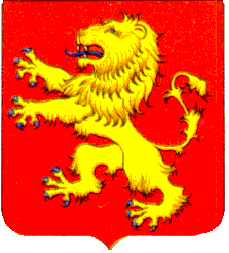 